Муниципальная программа «Развитие жилищного и дорожного хозяйства, благоустройство города Ханты-Мансийска»Муниципальная программа утверждена постановлением Администрации города Ханты-Мансийска от 17.10.2013 № 1324 «Об утверждении муниципальной программы «Развитие жилищного и дорожного хозяйства, благоустройство города Ханты-Мансийска»Разработчиком и координатором муниципальной программы является Департамент городского хозяйства Администрации города Ханты-Мансийска.Целью муниципальной программы является улучшение технического и санитарного состояния объектов жилищного хозяйства, развитие дорожного хозяйства и благоустройство территории города с применением практики инициативного бюджетирования. Задачи муниципальной программы:1. Организация содержания придомовой территории и капитального ремонта муниципальных жилых помещений, многоквартирных домов.2. Ремонт, содержание и обслуживание объектов дорожного хозяйства.3. Благоустройство и озеленение территории города.На финансирование мероприятий муниципальной программы в 2021 году предусмотрены средства бюджета города Ханты-Мансийска в объеме 1 174 032,4 тыс. рублей. Исполнение муниципальной программы на отчетную дату составляет 1 143 785,4 тыс. рублей или 97,4% от годового объема финансирования. Рисунок 3.9.1.Объёмы ассигнований на реализацию муниципальной программы «Развитие жилищного и дорожного хозяйства, благоустройство города Ханты-Мансийска», тыс. рублей. 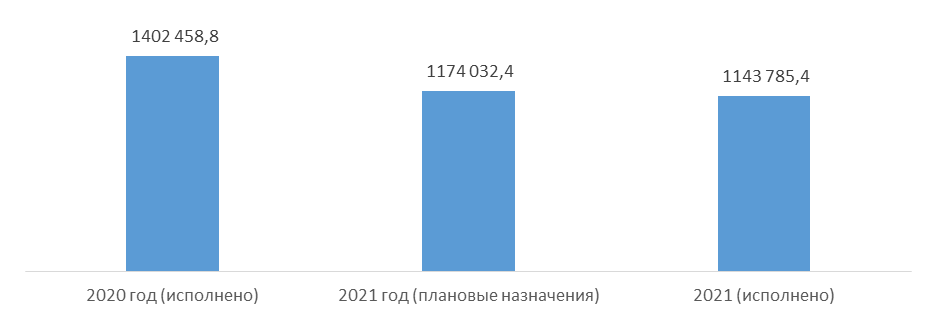 Объемы бюджетных ассигнований распределены следующим образом:Таблица 3.9.1.Объем бюджетных ассигнований за 2021 год по основному исполнителю и соисполнителям муниципальной программы «Развитие жилищного и дорожного хозяйства, благоустройство города Ханты-Мансийска»(тыс. рублей)Таблица 3.9.2.Структура расходов муниципальной программы«Развитие жилищного и дорожного хозяйства, благоустройство города Ханты-Мансийска» (тыс. рублей)Рисунок 3.9.2.Структура расходов муниципальной программы«Развитие жилищного и дорожного хозяйства, благоустройство города Ханты-Мансийска», тыс. рублей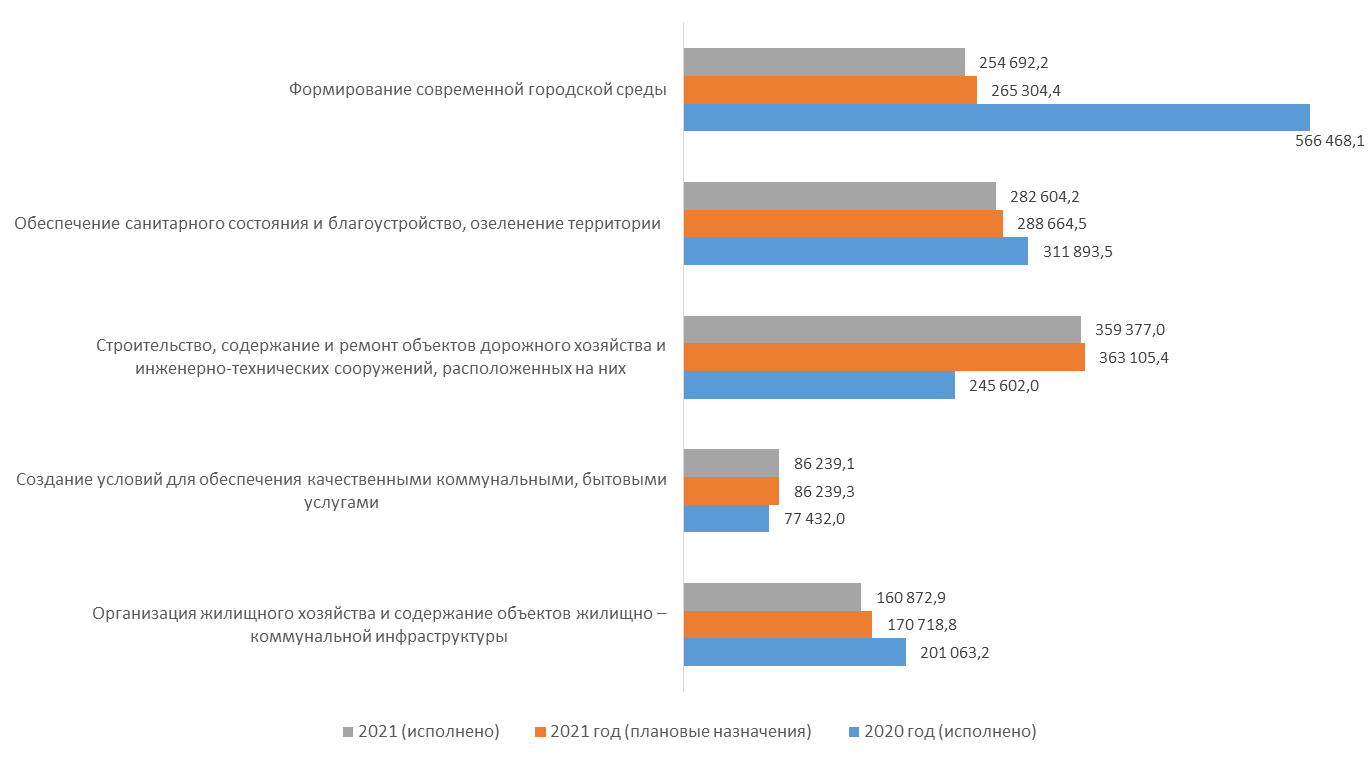 Программа предусматривает реализацию следующих основных мероприятий: «Организация жилищного хозяйства и содержание объектов жилищно-коммунальной инфраструктуры» при плане 170 718,8 тыс. рублей кассовое исполнение составило 160 872,9 тыс. рублей или 94,2% – средства городского бюджета в том числе:Капитальный ремонт муниципальных жилых помещений при плане 16 895,9 тыс. рублей, кассовое исполнение составило 13 525,9 тыс. рублей или 80%. Выполнены работы по капитальному ремонту муниципальных жилых помещений по адресам: ул. Анны Коньковой д. 2, кв. 93; ул. Молодежная 13, корпус 1, кв. 14, кв. 39, кв. 55, кв. 61; ул. Осенняя 5, кв. 63, кв. 76, 13; ул. Рябиновая 20, кв. 117, ул. Югорская 1, кв. 30; ул. Горная 19, кв.19; ул. Югорская 5, кв. 127; ул. Ямская 4, кв. 20, кв. 75; ул. Молодежная 13 корп. 3 кв. 37, кв. 45; ул. Пионерская 22, кв. 2; ул. Кооперативная, д. 25; ул. Лермонтова 19, кв. 4; ул. Рознина 104А, кв. 65; ул. Объездная 10, кв. 43; ул. Свободы 55, кв. 6; ул. Горная 5, кв. 1; ул. Уральская 5, кв. 142; ул. Комсомольская 65, кв. 13; ул. Пионерская 9, кв. 11; ул. Калинина 26, кв. 52; ул. Свободы 102, кв. 67; Выполнялись работы по замене входных дверных блоков, смена стенного бруса, смене цокольных перекрытий, ремонт потолков, смена оконных блоков, ремонт стен, ремонт межэтажных перекрытий, смена межкомнатных дверных блоков, смена входной двери, ремонт покрытия пола, оклейка стен обоями, ремонт ванных комнат. Также проводились работы: демонтаж, монтаж газовых плит; монтаж, демонтаж электрических плит; установка и замена индивидуальных приборов учета тепловой энергии. Проведены ежегодные конкурсы на звание:«Образцовый дом» в сумме 240,0 тыс. рублей – победителем признан дом по ул. Ледовая 11;«Лучшая управляющая организация» в сумме 400,0 тыс. рублей – победителем стало Муниципальное «Водоканализационное предприятие».  Финансовое обеспечение деятельности Департамента городского хозяйства Администрации города Ханты-Мансийска при плане 73 483,3 тыс. рублей кассовое исполнение составило 71 749,8 тыс. рублей или 97,6% и муниципального казенного учреждения «Служба муниципального заказа в жилищно-коммунальном хозяйстве» при плане 66 096,7 тыс. рублей кассовое исполнение 61 354,3 тыс. рублей или 92,8%. Основную сумму расходов составили: выплата заработной платы сотрудникам учреждений, уплата налогов, сборов и иных платежей в бюджетную систему, осуществление закупок товаров, работ и услуг, направленных на обеспечение надлежащих организационно-технических и безопасных условий труда для исполнения служебных обязанностей в соответствии с установленными требованиями, на содержание имущества, находящегося в муниципальной собственности. Оплата ежемесячных взносов на капитальный ремонт за муниципальные жилые помещения в рамках региональной программы капитального ремонта общего имущества в многоквартирных домах.В соответствии со статьей 5 закона Ханты-Мансийского автономного округа – Югры от 01.07.2013 № 54-оз «Об организации проведения капитального ремонта общего имущества в многоквартирных домах, расположенных на территории Ханты-Мансийского автономного округа – Югры», установлены обязательства собственников помещений по уплате взносов на капитальный ремонт общего имущества в многоквартирном доме.По состоянию на 01.01.2022 Департаментом муниципальной собственности Администрации города Ханты-Мансийска произведена оплата взносов на капитальный ремонт общего имущества в многоквартирных домах, не признанных аварийными и подлежащими сносу в сумме 8 154,7 тыс. рублей, по 1 684 квартирам.Предоставлена субсидия из бюджета города Ханты-Мансийска в размере 5 448,2 тыс. рублей на возмещение затрат по содержанию и текущему ремонту общего имущества многоквартирных домов, в том числе признанных аварийными и подлежащими сносу, расположенных по адресу ул. Шевченко д. 55, ул. Кирова д. 14, ул. Ленина д. 103, 105, ул. Мира д. 117А, ул. Рознина д. 126А, ул. Свердлова д. 11А. Выполнены работы по ремонту системы электроснабжения.«Создание условий для обеспечения качественными коммунальными, бытовыми услугами» при плане 86 239,3 тыс. рублей кассовое исполнение составило 86 239,1 тыс. рублей или 100%, в том числе 29 678,3 тыс. рублей – средства бюджета автономного округа, 56 560,8 тыс. рублей – городской бюджет в том числе:Объем субсидии на возмещение недополученных доходов, возникающих в результате продажи населению услуги по перевозке (доставке) питьевой воды и вывозу жидких бытовых отходов по ценам, не покрывающим издержки организации водоснабжения и водоотведения при плане 7 520,0 тыс. рублей, кассовое исполнение составило 7 520,0 тыс. рублей или 100%, в том числе общий объем:- по подвозу питьевой воды – 942,3 м3;- по вывозу жидких бытовых отходов – 77 220,2 м3.Объем субсидии на возмещение недополученных доходов, возникающих в результате продажи населению услуг, бань в результате регулирования цены при плане 9 847,7 тыс. рублей кассовое исполнение составило 100%. В 2021 году общее количество посещений (помывок) составило – 29 563 раза. Объем субсидии на возмещение недополученных доходов организациям, осуществляющим реализацию сжиженного газа по социально ориентированным розничным ценам при плане 28 853,7 тыс. рублей исполнен в сумме 28 853,6 тыс. рублей или на 100% (средства бюджета автономного округа). Объем потребления сжиженного газа – 144 650 кг. Объем субсидии на возмещение расходов за доставку населению города Ханты-Мансийска сжиженного газа для бытовых нужд от места хранения (склад, газонаполнительная станция) до места, указанного потребителем при плане 1 374,7 тыс. рублей исполнение на сумму 1 374,6 тыс. рублей или 100%, в том числе 824,8 тыс. рублей – бюджет автономного округа, 549,8 тыс. рублей – бюджет муниципального образования. Фактический объем реализованного сжиженного газа для обеспечения бытовых нужд и необходимого к доставке населению – 109 989 кг. Предоставлена Субсидия из бюджета города Ханты-Мансийска на финансовую поддержку в целях предупреждения банкротства и восстановления платежеспособности МП «ЖКУ» на сумму 5 122,0 тыс. рублей.  Предоставлена субсидия из бюджета города Ханты-Мансийска на возмещение затрат на отопление зданий и сооружений Благотворительному Фонду по восстановлению Церкви Покрова пресвятой Богородицы в сумме 6 000,0 тыс. рублей. Предоставлена Субсидия из бюджета города Ханты-Мансийска в целях финансового обеспечения затрат по выплате работникам единовременного поощрения в связи с эффективным решением вопроса местного значения в сумме 27 521,2 тыс. рублей. 	3. «Строительство, содержание и ремонт объектов дорожного хозяйства и инженерно-технических сооружений, расположенных на них» при плане 363 105,4 тыс. рублей кассовое исполнение, составило 359 377,0 тыс. рублей или 99%, средства городского бюджета, в том числе выполнены работы:- очистка от снега в зимнее время (сбор, погрузка и вывоз снега) и от мусора в летнее время прилегающих к дорогам тротуаров общей площадью 15 351 тыс. м2;- выполнение работ по содержанию дорог 3- 4 категорий общей площадью 826,5 тыс. м2 (сбор, погрузка и вывоз снега в зимнее время и поливка в летнее время, уборка мусора, нанесение разметок (стоп линия, пешеходный переход, направление движения));                                                                    - содержание объектов дорожного хозяйства (очистка от снега и мусора, текущий ремонт деталей объектов): автобусных остановок (126 шт.), водопропусков – 95 661,5 м., барьерного и перильного ограждения – 180,2 тыс. м., светофорных объектов (52 шт.), дорожных знаков, пешеходных переходов и т.д.; - содержание и текущий ремонт тротуаров – 336,6 тыс. м2, в том числе: без замены плиток – 4,9 тыс. м2, с заменой плитки – 5,0 тыс. м2;- демонтаж и установка знаков на металлической стойке с флуоресцентной основой желто-зелёного типа – 65 шт.;- демонтаж и установка знаков на старых металлических стойках – 370 шт.;- восстановление асфальтобетонного покрытия 7 см и 5 см – 5,2 тыс. м2 на улицах города Ханты-Мансийска;	- содержание водопропускных труб, лотков, кюветов, закрытого типа – 1,5 тыс. м.;	- обслуживание подземных пешеходных переходов – 6 шт.;	- замена отдельных секций металлического барьерного ограждения – 332 м.      - выполнение работ по устройству дополнительной индикации на светофорных объектах в городе Ханты-Мансийске по адресам: перекресток ул. Объездная – ул. Ледовая, ул. Чехова – Восточная объездная, перекресток ул. Чехова – ул. Красноармейская, перекресток ул. Чехова – ул. Калинина, перекресток ул. Тихая – ул. Уральская;     - выполнение работ по диагностике автомобильных дорог местного значения по улицам города Ханты-Мансийска – 81,5 км;     - выполнение работ по обследованию и сертификации 37 объектов городской среды и улично-дорожной сети города на соответствие мерам предупреждения причинения вреда, характеризующихся условиями доступности, безопасности, информативности для инвалидов и иных маломобильных групп населения;     - выполнены работы по дезинфекции улично-дорожной сети в целях предотвращения распространения коронавирусной инфекции в том числе:Обработка проезжей части улиц – 2 350,0 тыс. м2;Обработка тротуаров механизированным способом – 597,9 тыс. м2;Обработка тротуаров ручным способом – 55,7 тыс. м2;Обработка автобусных остановок – 10,5 тыс. м2.4. «Обеспечение санитарного состояния и благоустройство, озеленения территории города» при плане 288 664,5 тыс. рублей кассовое исполнение составило 282 604,2 тыс. рублей или 97,9%, в том числе:4.1. Снос ветхих домов – при плане 9 631,2 тыс. рублей кассовое исполнение 8 053,4 тыс. рублей или 83,6% от годового плана. Выполнены работы по сносу 17 жилых домов, расположенных по адресам: ул. Парковая, 1, ул. Менделева, 13, ул. Шевченко, 53, ул. Калинина, 27, ул. Ледовая, 23, ул. Шевченко, 29, ул. Пионерская, 103, ул. Гагарина, 121, ул. Чехова, 71, пер. рабочий, 23, ул. Рознина, 51, ул. Горького, 29, ул. Рознина, 64А, ул. Чехова, 4, ул. Строителе, 55, ул. Сургутская, 17, ул. Красноармейская, 21.4.2. Санитарная очистка помойниц кассовое исполнение 627,7 тыс. рублей или 100% от годового плана. Выполнение работ по санитарной очистке города и содержанию помойниц по адресам: ул. Сургутская 37; ул. Гагарина 210, 214; ул. Зырянова 2. 	4.3. Содержание парковой зоны и городских лесов – 2 520,9 тыс. рублей, кассовое исполнение 100% в том числе: - выполнение работ по очистке города от мусора: участок не доезжая до ОМК по ул. Тихая; участок от ОМК до СОТ «Стрижкино»; участок ул. Еловая, ул. Сосновый бор до ул. Индустриальная; участок ул. Таежная (от ул. Тобольский тракт); Пляж ул. Индустриальная (район мостового перехода) вдоль протоки Горная до ул. Горная; участок от «Тропа здоровья» до горнолыжной трассы; участок от «Югорская долина» по левой стороне через ул. Горная по круговому движению включая ул. Тобольский тракт; участок ул. Мира до ул. Чехова (за гаражами); участок ул. Олега Кошевого от Южного кладбища, включая ул. Чапаева; участок от парка «Долина ручьев»; до храмового комплекса Воскресенья Христова; участок ул. Газовиков (от ул. Мира до ул. Тобольский тракт); участок от ул. Чехова до Восточной объездной автодороги; участок от ул. Тобольский тракт до аэропорта; участок возле автостоянки в районе мостового перехода ул. Индустриальная; участок ул. Калинина (от ул. Водопроводная до автодрома); участок от ул. Горная до пер. Геофизиков; участок ул. Мира от кафе «Норд Гранд» до ул. Тобольский тракт; (поворот налево на СОТ «Урожай» 3,4,5 линии); участок от автозаправки «Иртышнефтепродукт» до ул. Калинина – 435,4 тыс. м2. - выполнены работы по содержанию лесов города Ханты-Мансийска: участок в районе СОТ «Разведчик»; участок в районе СОТ «Аграрник»; участок в районе ул. Гагарина; участок в районе проезда Первооткрывателей; участок в районе ул. Березовская; участок в районе ул. Отрадная; участок в районе район Горнолыжной трассы; участок в районе ул. Объездная; участок в районе ул. Калинина – Тихая; участок в районе ул. Чехова, 2-4; участок в районе ул. Чехова, 84; участок в районе ул. Строителей, 79; участок в районе Дунина-Горкавича, 13; участок в районе ул. Строителей, 13а; участок в районе ул. Объездная (Аэропорт) – 523,0 тыс. м2. 	4.4. Озеленение территории города – при плане 9 872,8 тыс. рублей кассовое исполнение 100%. Выполнение работ: по содержанию кустарников в живой изгороди 16,6 тыс. м.; кустарников, посаженных в ямы 0,8 тыс. штук; очистка газонов от опавших листьев 199,0 тыс. м2; посадка цветов 234,5 тыс. штук; восстановление кустарников 2,0 тыс. штук; внесение торфяной песчаной смеси 0,5 тыс. м2.4.5. Устройство наружного освещения городских улиц – при плане 1 477,4 тыс. рублей, кассовое исполнение 100%. Выполнены работы по поставке шкафа управления наружного освещения, исполнительного пункта (предназначены для автоматизации процесса управления сетями наружного освещения). 4.6. В целях защиты населения от болезней общих для человека и животных, их предупреждения оказываются услуги по отлову, содержанию и регулированию численности безнадзорных и бродячих домашних животных. При плане 5 346,1 тыс. рублей, кассовое исполнение составило 4 816,9 тыс. рублей или 90%.4.7. Субсидия муниципальному бюджетному учреждению «Горсвет» на финансовое обеспечение выполнения муниципального задания и иных целей по содержанию и ремонту линий уличного освещения на территории города Ханты-Мансийска на общую сумму 59 489,6 тыс. рублей исполнена на 100%. 4.8. Субсидия муниципальному бюджетному учреждению «Ритуальные услуги» на финансовое обеспечение выполнения муниципального задания и иных целей по обеспечению организации ритуальных услуг и выполнению работ по содержанию мест захоронений в сумме 35 700,9 тыс. рублей освоена на 100%. Выполнены работы (оказаны услуги) по транспортированию тел (останков) умерших (погибших) на территории города Ханты-Мансийска на сумму 2 487,4 тыс. рублей. Выполнение работ по содержанию городских кладбищ на территории города Ханты-Мансийска на сумму 3 118,5 тыс. рублей.4.9. Содержание объектов внешнего благоустройства – при плане 41 551,9 тыс. рублей кассовое исполнение составило 41 551,9 тыс. рублей или 100%. Выполнены работы на территории города Ханты-Мансийска механизированным и ручным способом: очистка от мусора, снега, текущие ремонты на участках: центральная площадь и фонтан «Ротонда», пешеходная зона по ул. К. Маркса, мемориальный парк Победы, парк им. Б. Лосева, скверы «Сиреневый», «Черемуховый», «Студенческий», стоянки автотранспортных средств по ул. Мичурина, ул. Свердлова, ул. Луговая, ул. Самаровская 1, ул. Лопарева, ул. Дзержинского, стационарные туалеты по ул. Б. Щербины, в «Археопарке», возле Бизнес-центра, памятники, 35 детских площадок.4.10. Содержание и ремонт внутриквартальных площадей и проездов – при плане 45 292,3 тыс. рублей, кассовое исполнение составило 45 292,2 тыс. рублей или 100%. Площадь уборки территории 19 470,7 тыс. м2, с периодичностью уборки в зимний и летний период 120 раз в год. 	4.11. Оформление и содержание ледовых городков, новогодних елок в местах массового отдыха горожан – план 5 467,9 тыс. рублей, кассовое исполнение 5 286,7 тыс. рублей или 97%. Выполнены работы: по содержанию, демонтажу вывозу новогодних елок на площадях «Свободы», «Славянской письменности», СК «Дружба»; по оформлению и содержанию ледового городка на площади «Свободы», Центральной площади; охрана новогодней елки и ледового городка на площади «Свободы».4.12. Обеспечение и организация работ (услуг) по праздничному оформлению, санитарному содержанию мест отдыха и массового пребывания гостей и жителей при проведении городских праздников. При плане 2 011,7 тыс. рублей кассовое исполнение 100%. - в периоды празднования «Народных массовых гуляний» проводились работы: по доставке, монтажу, демонтажу, вывозу и санитарному обслуживанию биотуалетов, и павильон-туалетов модульного типа;- оказаны услуги по поставке электрической энергии в период проведения праздничных мероприятий: День молодежи, день России, день города Ханты-Мансийска, день защиты детей, День Победы в ВОВ.4.13. Проведены: ежегодный городской конкурс на звание «Самый благоустроенный двор» и ежегодный экологический конкурс «Кедровая ветвь». При плане 353,0 тыс. рублей кассовое исполнение составило 100%.Победителями конкурса «Самый благоустроенный двор» признаны:В номинации «Самая благоустроенная территория образовательной организации» – МБДОУ центр развития ребенка детский сад № 8 «Солнышко»;В номинации «Самая благоустроенная дворовая территория среди индивидуального жилищного фонда города» – ул. Полевая д. 1А, кв. 2;В номинации «Самая благоустроенная территория организации» – Муниципальное «Водоканализационное предприятие муниципального образования г. Ханты-Мансийск». Победителями конкурса «Кедровая ветвь» признаны:В номинации «Лучший пример ведения хозяйственной деятельности с минимальным воздействием на окружающую природную среду» – Муниципальное «Водоканализационное предприятие муниципального образования г. Ханты-Мансийск»;В номинации «Лучший пример соседства с природной территорией» – муниципальное дорожно-эксплуатационное предприятие муниципального образования город Ханты-МансийскВ номинации «Лучший пример деятельности в направлении формирования экологической культуры населения» – Муниципальное бюджетное дошкольное образовательное учреждение Детский сад № 11 «Радуга» 4.14. Организация деятельности по обращению с твердыми коммунальными отходами при плане 50 894,2 тыс. рублей исполнение составило 100%, в том числе:- за счет средств бюджета автономного округа на сумму 221,0 тыс. рублей, за счет средств местного бюджета – 50 673,2 тыс. рублей – выполнены работы:- по содержанию мест (площадок) накопления твердых коммунальных отходов и крупногабаритных отходов (243 шт.) на сумму 12 136,3 тыс. рублей;- по обустройству мест твердых коммунальных отходов – на сумму 3 629,5 тыс. рублей; - по разработке нормативов накопления твердых коммунальных отходов на территории г. Ханты-Мансийска на сумму 500,0 тыс. рублей;- по монтажу табличек на местах (площадках) накопления твердых коммунальных отходов в количестве 126 шт. на сумму 680,0 тыс. рублей;- по поставке контейнеров для накопления батареек, термометров, энергосберегающих ламп (9 шт.) на сумму 221 тыс. рублей;- по оказанию услуг по ликвидации стихийных свалок в городе Ханты-Мансийске (сбор, вывоз и ликвидация стихийных свалок – 7 700 м3, исполнено и принято 5179,5 м3.) на сумму 3 129,8 тыс. рублей;- по устройству ограждений, обеспечивающих предупреждение распространения отходов за пределы контейнерных площадок, в том числе устройство защитных конструкций для контейнеров твердых коммунальных отходов, расположенных на территории города Ханты-Мансийска (количество 35 площадок) на сумму 14 180,7 тыс. рублей;- по ликвидации металлических конструкций (плавсредств), расположенных на береговой линии в районе Ляминская РЭБ, район АБЗ по ул. Индустриальная на сумму 5 093,1 тыс. рублей;- по очистке береговой полосы реки Иртыш на сумму 11 323,8 тыс. рублей.4.15. Организация мероприятий по проведению дезинсекции и дератизации кассовое исполнение составило 1 087,3 тыс. рублей или 100% от плана на год – средства бюджета автономного округа. Проведены противоэпидемиологические мероприятия по снижению численности кровососущих комаров (ларвицидная обработка), численности по снижению численности иксодовых клещей (акарицидная обработка), барьерной дератизации, а также сбору и утилизации трупов животных; выполнены работы по контролю эффективности обрабатываемой территории после проведения ларвицидной и барьерной обработки.4.16. Выполнены работы по проведению дезинфекции объектов внешнего благоустройства в целях предотвращения распространения коронавирусной инфекцией в сумме 2 406,4 тыс. рублей, в том числе:- 3-х разовая обработка объектов внешнего благоустройства – 172,9 тыс. м2;- оказание услуг по проведению дезинфекции детских площадок 3 раза – 27,7 тыс. м2.4.17. В рамках основного мероприятия выполнены работы по установке внутриквартальных указателей в микрорайоне «Восточный» г. Ханты-Мансийска (в части установки внутриквартальных указателей по улицам микрорайона с обозначением номеров участков) на сумму 126,4 тыс. рублей;4.18. Выполнены работы по сносу самовольной постройки по адресу ул. Ледовая в сумме 600,0 тыс. рублей;4.19. Выполнены работы по капитальному ремонту пешеходных дорожек в городе Ханты-Мансийске при плане 8 600,9 тыс. рублей касса в сумме 4 828,9 тыс. рублей или 56,1%, работы выполнены по адресам: ул. Полевая, ул. Красногвардейская, ул. Сутормина, ул. Павлика Морозова, ул. Краснопартизанская, ул. Есенина, ул. Звездная, ул. Сосновый бор. 5. «Формирование современной городской среды» при плане 265 304,4 тыс. рублей кассовое исполнение составило 254 692,2 тыс. рублей или 96%. В том числе исполнение за счет бюджета автономного округа составило 174 504,0 тыс. рублей, средства федерального бюджета – 8 618,7 тыс. рублей, средства городского бюджета – 71 569,5 тыс. рублей. Из них на реализацию мероприятий регионального проекта «Формирование комфортной городской среды», входящего в состав национального проекта «Жилье и городская среда», направлены средства в размере 226 634,7 тыс. рублей, в том числе средства бюджета автономного округа 170 343,3 тыс. рублей, средства федерального бюджета – 8 618,7 тыс. рублей, средства бюджета города 47 672,7 тыс. рублей. В рамках основного мероприятия выполнены работы (услуги):	-  по устройству сети велодорожек на улицах: Югорская, Рябиновая, Посадская, Гагарина, Чехова, Карла Маркса, Дзержинского на сумму 37 927,8 тыс. рублей;- комплексное благоустройство общественной территорий города Ханты-Мансийска по адресам: ул. Доронина, ул. Чехова, ул. Чкалова, ул. Мира, площадь Славянской письменности (территория Храма Воскресенья Христова), территория природного парка «Самаровский чугас», центральная площадь и фонтан Ротонда, территория ул. Землеустроителей, микрорайон «Береговая зона» ул. Студенческая, территория парка «Severin», ул. Свободы в сумме 172 463,6 тыс. рублей;- благоустройство дворовых территорий многоквартирных домов, расположенных по адресам: ул. Коминтерна 8, ул. Югорская 9, 11, 13, ул. Посадская 16А на сумму 35 554,5 тыс. рублей;- по разработке рабочей документации по объекту «Благоустройство общественной территории по ул. Землеустроителей» в сумме 600,0 тыс. рублей;- по разработке концепции объекта «Благоустройство общественной территории по ул. Землеустроителей» в сумме 300,0 тыс. рублей;- по подготовки и проведению Всероссийского форума-выставки «Изюминка комфорта» в сумме 7 246,3 тыс. рублей выполнены работы: поставка уличных напольных фонтанов; устройство искусственных самшитов в городе Ханты-Мансийске «район мкр. Иртыш»; аренде недвижимого имущества;- по подготовке проектно-сметной документации по объекту «Благоустройство территории в городе Ханты-Мансийске по ул. Чехова (от ул. Карла Маркса до ул. Маяковского – ул. Патриса Лумумбы – ул. Строителей до пересечения ул. Восточная объездная (велодорожка)» на сумму 600,0 тыс. рублей.№ п/пНаименование основного исполнителя, соисполнителя муниципальной программы2020 год (отчет)2021 год 2021 год 2021 год № п/пНаименование основного исполнителя, соисполнителя муниципальной программы2020 год (отчет)Уточненный планИсполнение% исполненияВсего по муниципальной программе, в том числе:1 402 458,81 174 032,41 143 785,497,4%1Департамент городского хозяйства Администрации города Ханты-Мансийска319 007,6296 200,8294 467,199,4%2МКУ «Служба муниципального заказа в ЖКХ»835 874,5822 120,8803 598,997,8%3Департамент муниципальной собственности Администрации города Ханты-Мансийска, 11 537,38 154,78 154,7100%5МКУ «Управление капитального строительства города Ханты-Мансийска»236 039,447 556,137 564,779%Наименование муниципальной программы, подпрограммы муниципальной программы, мероприятия муниципальной программы2020 год (отчет)2021 год 2021 год 2021 год Наименование муниципальной программы, подпрограммы муниципальной программы, мероприятия муниципальной программы2020 год (отчет)Уточненный планИсполнение% исполненияВсего по муниципальной программе, всего, в том числе: 1 402 458,81 174 032,41 143 785,497,4%- федеральный бюджет 8 887,58 618,78 618,7100%- бюджет автономного округа 502 475,4209 031,4205 490,698,3%- бюджет города891 095,9956 382,3929 676,197,2%Основное мероприятие «Организация жилищного хозяйства и содержание объектов жилищно-коммунальной инфраструктуры» всего, в том числе:201 063,2170 718,8160 872,994,2%- федеральный бюджет 0,00,00,00%- бюджет автономного округа 3 500,00,00,00%- бюджет города197 563,2170 718,8160 872,994,2%Основное мероприятие «Создание условий для обеспечения качественными коммунальными, бытовыми услугами» всего, в том числе:77 432,086 239,386 239,1100%- федеральный бюджет 0,00,00,00%- бюджет автономного округа 32 797,529 678,529 678,3100%- бюджет города44 634,556 560,856 560,8100%Основное мероприятие «Строительство, содержание и ремонт объектов дорожного хозяйства и инженерно-технических сооружений, расположенных на них» всего, в том числе:245 602,0363 105,4359 377,099%- федеральный бюджет 0,00,00,00%- бюджет автономного округа 0,00,00,00%- бюджет города245 602,0363 105,4359 377,099,%Основное мероприятие «Обеспечение санитарного состояния и благоустройство, озеленения территории города» всего, в том числе:311 893,5288 664,5282 604,297,9%- федеральный бюджет 0,00,00,00%- бюджет автономного округа 26 123,71 308,41 308,3100%- бюджет города285 769,8287 356,1281 295,997,9%Основное мероприятие «Формирование современной городской среды» всего, в том числе:566 468,1265 304,4254 692,296%- федеральный бюджет 8 887,58 618,78 618,7100%- бюджет автономного округа 440 054,2178 044,5174 504,098%- бюджет города117 526,478 641,271 569,591%